.Music is 6/8 time, but the rolling count is used for this dance. - (No Tags/Restarts)The Breakup song is a beautiful song about breaking up with the fear in our lives. The fear that holds us back from obtaining our full potential. The message is great, and the music is awesome. I hope you enjoy it. And never let fear control you!Intro is about 16 counts: She is singing “sick and tired……”, you will hear a bold ‘Boom-Boom-Boom-Boom’, start on the fourth “boom”.[1-8a] L Side, Close-Cross, ¼ R Walk R-L, Full L Turn, Walk R-L, Sweeping R Cross Rock, Sweep R Back, Step Back RNote 1: If you love spinning you could do a double turn on counts 4&a5 (instead of a single turn). Remember to come out of the rotation with a sweep of the right foot to cross over the left foot in the cross rock on counts 6-7.Note 2: Optional arm styling - In the chorus when she sings “I am brave, ,…..and I am free” hold arms in the air while turning for “free”.[9-16] Side-Cross-Toe, Back-Side-Cross-Toe, Back-Lock-Back, Back L Rock-Recover, ¼ L, Sway L-R.Repeat!Finale: On the last rotation you will end on the 6:00 wall – complete the sways, then turn right to face the front for your favorite “finale pose”.Debra Cleckler debb@cleckler.com or 770-456-6244 (leave call back number)Goodbye to Fear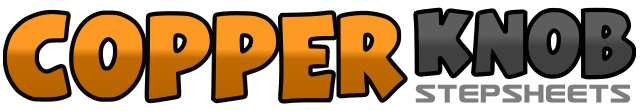 .......Count:16Wall:2Level:Easy Intermediate.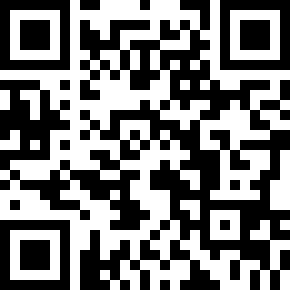 Choreographer:Debra Cleckler (USA) - August 2018Debra Cleckler (USA) - August 2018Debra Cleckler (USA) - August 2018Debra Cleckler (USA) - August 2018Debra Cleckler (USA) - August 2018.Music:The Breakup Song - Francesca BattistelliThe Breakup Song - Francesca BattistelliThe Breakup Song - Francesca BattistelliThe Breakup Song - Francesca BattistelliThe Breakup Song - Francesca Battistelli........1 2Step L to side (1), close R (flat foot) slightly behind L (face R diagonal) (2), 1:30&aCross L over R (&), make 1/8 turn R and step R forward (a), 3:003Step L forward prepped for L turn (3)4&Rotate 1/2 L and step back R (4), Rotate 1/2 L and step forward L (&) 3:00a5Step forward R (a), step forward L while sweeping R foot back to front (5)6-7Cross rock R (6), recover weight to L while sweeping R front to back (7)8Step back R&a1Step side L (&), step R across L (face L diagonal) (a), touch L toe at R heel (1)2&a3Step back L (2), step side R (&), step L across R (face R diagonal (a), touch R toe at L heel (3)4&aStep R foot back (4), slide L foot across R foot (lock) (&) step R foot back (a)5-6Rock back on L foot (prep) (5), recover weight to R (6)7-8Make ¼ L turn stepping side L and sway L (7), sway R weight to R foot (8) 6:00